Муниципальное бюджетное общеобразовательное учреждение города Ростова-на-Дону «Школа № 75»Адресные методические рекомендации по оптимизации ВСОКО для общеобразовательных организаций с риском негативного отношения к оценочным процедурам ВПР, НИКО /сентябрь 2022/Иванова Н.Б., директор центра модернизации общего образования ГБУ ДПО РО РИПК и ППРОШкуратенко А.И., заместитель директора по УВР МБОУ «Школа № 75»Актуальность проблемыОценка образовательных результатов – личностных, метапредметных, предметных – занимает ключевую позицию в реализации требований ФГОС общего образования. Сегодня все участники образовательных отношений констатируют тот факт, что оценка по-прежнему фиксирует объем усвоенного объема содержания учебной программы по предмету, не изменяет своему принципу «вычитания» и записывается в классный журнал в виде отметок «3», «4», «5», решая задачу «наполняемости» и подсчета среднеарифметического значения четвертной оценки. Что изменилось? Как отражается «накопительная оценка», «формирующая оценка», «успешная динамика индивидуальных достижений», «индивидуальный прогресс ученика»? Методические материалы описывают варианты развития внутренней системы оценки планируемых результатов, но практика школьной оценки остается прежней. Факторы, определяющие «живучесть» 5-балльной традиционной оценки, являются объективными и субъективными. К объективным факторам можно отнести принцип отчетности на всех уровнях, связанный с общепринятой количественной традиционной оценкой. По результатам каждой четверти учебного года собираются количества «двоек», «троек», «четверок», «пятерок» муниципальными отделами образования. С какой целью идут «сборы» текущих оценок всех школ, непонятно. Статьей 28 федерального закона «Об образовании в Российской Федерации» определяется компетенция образовательной организации:«10) осуществление текущего контроля успеваемости и промежуточной аттестации обучающихся, установление их форм, периодичности и порядка проведения;11) индивидуальный учет результатов освоения обучающимися образовательных программ, а также хранение в архивах информации об этих результатах на бумажных и (или) электронных носителях». Статьей 58 того же закона определяется следующая ответственность образовательной организации:«1.Освоение образовательной программы, в том числе отдельной части или всего объема учебного предмета, курса, дисциплины (модуля) образовательной программы, сопровождается промежуточной аттестацией обучающихся, проводимой в формах, определенных учебным планом, и в порядке, установленном образовательной организацией».К субъективным факторам относятся подходы учителя к формированию своей контрольно-оценочной деятельности в условиях достижения личностных, метапредметных и предметных результатов. Как правило, учитель не перестраивает свою систему оценки, если в образовательном учреждении не создана система внутренней оценки личностных, метапредметных и предметных результатов на основе  формирования универсальных учебных умений, функциональной грамотности, метапредметных результатов. Метапредметные результаты являются едиными для всех учебных предметов. Смысловая работа с текстом и коммуникативные умения – это стержневые механизмы достижения планируемых результатов всеми учителями-предметниками. Анализ измерителей ВПР для 11 класса показывает, что общие универсальные учебные умения предусмотрены в работах по всем учебным предметам. Освоение содержания школьных учебных предметов нацелено на метапредметную сущность результата – когнитивные,  коммуникативные и проектные умения, ценности и отношения как эффект знаний и умений.В ходе реализации Единой системы оценки качества образования выявляются проблемы, которые заостряют внимание педагогического сообщества на планируемых предметных и метапредметных результатах промежуточного характера для 5-8 и 10 классов. На повестке дня детализация метапредметных и предметных результатов по учебным предметам для каждого класса.  В этой логике построены Примерные рабочие программы учебных предметов и Универсальные кодификаторы распределенных элементов содержания и требований к метапредметным и предметным результатам.Основные подходы к формированию внутренней системы оценки качества образованияПод ВСОКО понимается оценка качества образования с целью определения уровня его соответствия установленным нормам и принятия управленческих решений, направленных на повышение качества образования в общеобразовательной организации. Направления, основные параметры, средства внутренней системы оценки панируемых результатов общего образования представлены в таблице.Структура системы оценки достижения планируемых результатовМеханизмы новой оценки рождаются в практической деятельности школы и учителя в условиях развития следующих элементов:планируемые результаты освоения учащимися образовательной программы  положены в основу текущего контроля успеваемости и промежуточной аттестации;локальные нормативные акты определяют регламенты внутренней оценки планируемых результатов освоения образовательной программы и представлены блоком:Положение о внутренней системе оценки качества образования;Положение о текущем контроле успеваемости и промежуточной аттестации учащихся;Порядок заполнения классного журнала;Положение о проведении самообследования;Порядок зачета результатов освоения учащимися учебных предметов, курсов, дополнительных образовательных программ в других организациях, осуществляющих образовательную деятельность (ст. 34 ч. 7);план контрольно-оценочной деятельности школы включает мероприятия измерения и оценки метапредметных и предметных результатов в соответствии с требования ФГОС общего образования;аналитико-диагностическая функция учителя отражает результаты индивидуальных достижений учащихся в соответствии с планируемыми результатами: личностными, метапредметными и предметными;организационно-распорядительные документы школы: приказы, решения заседаний коллегиальных органов управления в форме протоколов, распоряжения. Важным инструментом для учителя и школы является ВПР. Цель – научиться измерять и оценивать метапредметные и предметные результаты, которые формируются посредством содержания каждого учебного предмета. Если учитель понимает, с какой целью учащиеся осваивают ту или иную информацию (тему урока) и что они должны делать с полученной информацией (знанием, умением), то он осознанно формирует запланированный результат: знания, умения, навыки, ценностные отношения, компетенции – планируемые результаты, определенные в Основной образовательной программе школы и в рабочей программе учебного предмета. Главная задача ВПР – научить учителей измерять метапредметные и предметные результаты, оценивать, анализировать полученные данные и корректировать рабочие программы и методы обучения.Самая главная особенность новых измерителей заключается в том, что все учебные задачи направлены на оценку предметных результатов через метапредметные умения, универсальные способы учебных действий. Общеучебные умения стали главным стержневым элементом в работе с любым предметным содержанием. Именно эти инструменты дают понимание того, что измерять нужно метапредметные умения в деятельности с предметным содержанием.  Меры общеобразовательной организации по развитию ВСОКО:1. Подготовить нормативно-правовую базу внутренней системы оценки качества образования на основе новых технологий контрольно-оценочной деятельности.2. Активизировать аналитико-диагностическую функцию учителя в условиях ВПР, НИКО, ГИА.3. Разработать формы аналитических материалов на основе оценки достижения учащимися метапредметных и предметных результатов в освоении общеобразовательных программ, заменить количественные подсчеты отметок пятибалльной системы качественными оценками «освоено на базовом уровне / освоено на повышенном уровне» на основе многобалльной системы в формате накопительной оценки.4. Обосновать и утвердить инструмент учителя – календарно-тематический план с указанием дифференцированного планируемого тематического результата «ученик научится/ученик получит возможность научиться», с определением оценочной системы разного вида, формы и фиксации. 5. Пересмотреть банк измерителей в пользу ВПР на этапе промежуточной аттестации.6. Накопить практический опыт по подготовке банка измерителей планируемых тематических результатов в ходе текущей успеваемости учащихся по всем учебным предметам. 7. Организовать повышение профессиональных компетенций педагогов в области преподавания предметов на основе межпредметных технологий, которые обеспечат формирование учебных компетенций.8. Сформировать единую технологическую среду внутренней системы оценки индивидуальных образовательных достижений учащихся (технология накопительной оценки, технология рейтинговой оценки, технология оценки динамики развития учащихся, технология многобалльной оценки, технология формирующего оценивания и др.).9. Сформировать систему содержательно-критериальной оценки учителя на основе планируемых результатов: личностных, метапредметных и предметных. Федеральные документы по актуализации ВСОКОРекомендации Письма Минпросвещения России и Рособрнадзора от 06.08.2021 г. № СК-228/03 и № 01.169/08-01 об оптимизации количества контрольных работ в школе, Письма Рособрнадзора от 10.02.2020 № 13-35 о включении ВПР в промежуточную аттестацию учащихся не во всех общеобразовательных организациях нашли отражение, что создает риск негативного отношения учителей к ВПР и недостаточной методической компетентности педагогов по достижению метапредметных и предметных результатов.О реализации рекомендаций Рособрнадзора по снижению контрольных работ в школах1. Осуществление текущего контроля успеваемости и промежуточной аттестации обучающихся,установление их форм, периодичности и порядка проведения относится к компетенции школы. Это положение определяется статьей 28 ФЗ «Об образовании в РФ». Школа разрабатывает локальный нормативный акт «Положение о текущем контроле успеваемости и промежуточной аттестации», в котором определяет формы проведения оценочных процедур и их периодичность в соответствии с гигиеническими требованиями организации образовательного процесса и последними рекомендациями Рособрнадзора: «не проводить оценочные процедуры на первом и последнем уроках, не проводить для обучающихся одного класса более одной оценочной процедуры в день».Кроме этого, школы в своей практике не проводят контрольные работы в понедельник и пятницу, учитывая снижение учебной активности учащихся в эти дни.Порядок, формы и процедуры текущего контроля успеваемости определяет учитель самостоятельно на основе рабочей программы учебного предмета и в соответствии с календарно-тематическим планом на текущий учебный год.Как правило, контрольные работы в большей степени проводятся по математике и русскому языку с периодичностью двух оценочных процедур в месяц: 1 по математике и 1 по другим предметам учебного плана или 1 по русскому языку и 1 по другому предмету (биология, химия, физика, история). Это объясняется объемом содержания учебных программ.2. Промежуточная аттестация учащихся проводится в конце учебного года по всем учебным предметам. На данный момент оценочная процедура федерального уровня - ВПР – проводится в каждом классе по всем учебным предметам, кроме изобразительного искусства, технологии, физической культуры, музыки, основ безопасности жизнедеятельности. Рособрнадзор в феврале 2020 года предоставил школам  «Методические рекомендации по проведению ВПР», где предлагалось образовательной организации  «актуализировать локальныенормативные акты о порядке текущего контроля успеваемости и промежуточнойаттестации с учетом проведения ВПР».В локальных нормативных актах «Положение о внутренней системе оценки качества образования» и «Положение о текущем контроле успеваемости и промежуточной аттестации» общеобразовательные организации определяют ВПР как компонент промежуточной аттестации. В этом случае проводить внутришкольные контрольные работы по учебным предметам в конце года не надо. Годовые отметки выставляются на основе результатов ВПР и оценок текущего контроля успеваемости учащихся.3. С целью осуществления контроля периодичности проведения оценочных процедур школам Ростовской области даны рекомендации по разработке графика контрольных работ по всем учебным предметам на каждый уровень общего образования. В график необходимо включить проверочные работы текущего контроля успеваемости, которые проводит учитель в соответствии с календарно-тематическим планом, и ВПР как годовые контрольные работы.При этом рекомендуется пересмотреть проведение четвертных контрольных работ. Оценки четвертные и триместровые относятся к текущему контролю успеваемости и должны выставляться на основе накопительных баллов, положительной динамики достижения метапредметных результатов, отметок за результаты освоения отдельных тематических разделов образовательной программы. В этом случае контрольные работы по итогам четверти не нужно проводить, поскольку они не дают объективной информации о формировании метапредметных результатов и направлены только на определение четвертной оценки по факту выполнения контрольной работы. Такой подход нивелирует положительную динамику освоения учебной программы, исключает адресную поддержку слабоуспевающих учащихся. Определяющее значение имеют не четверные оценки, а оценки по итогам освоения тематических разделов – базовых содержательных компонентов программы. 4. Во избежание перегрузки обучающихся репетиционными проверочными работами, однотипными заданиями подготовительных работ школам указано на соблюдение 10% объема оценочных процедур от общего объема учебного времени по предмету. Данная мера должна соблюдаться учителем при составлении календарно-тематического плана по предмету.Практика школ показывает, что План контрольно-оценочной деятельности общеобразовательной организации содержит традиционные административные контрольные работы, которые направлены на «подстраховку» освоения учащимися математики и русского языка. Как правило, такие работы проводятся в конце полугодия или в конце третьей четверти и направлены на осуществление жестко-предупредительного контроля. Измерители внутренней системы оценки качества образования не всегда содержат учебно-познавательные и учебно-практические задания, направленные на оценку функциональной грамотности учащихся. Такая ситуация приводит к росту тревожности учащихся и педагогов и дезориентирует учителей в понимании приоритетаметапредметных результатов.5. С целью снижения количества контрольных работ школа должна разрабатывать три документа на основе сбалансированности всех оценочных процедур:План контрольно-оценочной деятельности начального общего, основного общего и среднего общего образования на текущий учебный год, где указаны контрольные, проверочные и диагностические работы, включая ВПР по всем предметам в качестве годовой контрольной работы.Календарно-тематический план учителя на текущий учебный год, который включает дату и форму проведения контрольных работ по итогам освоения обучающимися тематического раздела.График проведения оценочных процедур в текущем учебном году, который отражает общее количество контрольных работ на одного ученика по каждому учебному предмету в текущем учебном году.Данный механизм позволит школам отрегулировать учебную нагрузку обучающихся в условиях реализации Рекомендаций Минпросвещения России и Рособрнадзора по сокращению контрольных работ.Письмо Минпросвещения России от 01.10.2021 № СК-403/08 «О ведении журналов успеваемости и выставлении отметок» рекомендует использовать ВПРкак форму промежуточной аттестации в качестве итоговых контрольных работ. Образовательной организации при проведении промежуточной аттестации обучающихся необходимо избегать дублирования оценочных процедур (контрольных работ) в классах по тем учебным предметам, по которым проводится ВПР.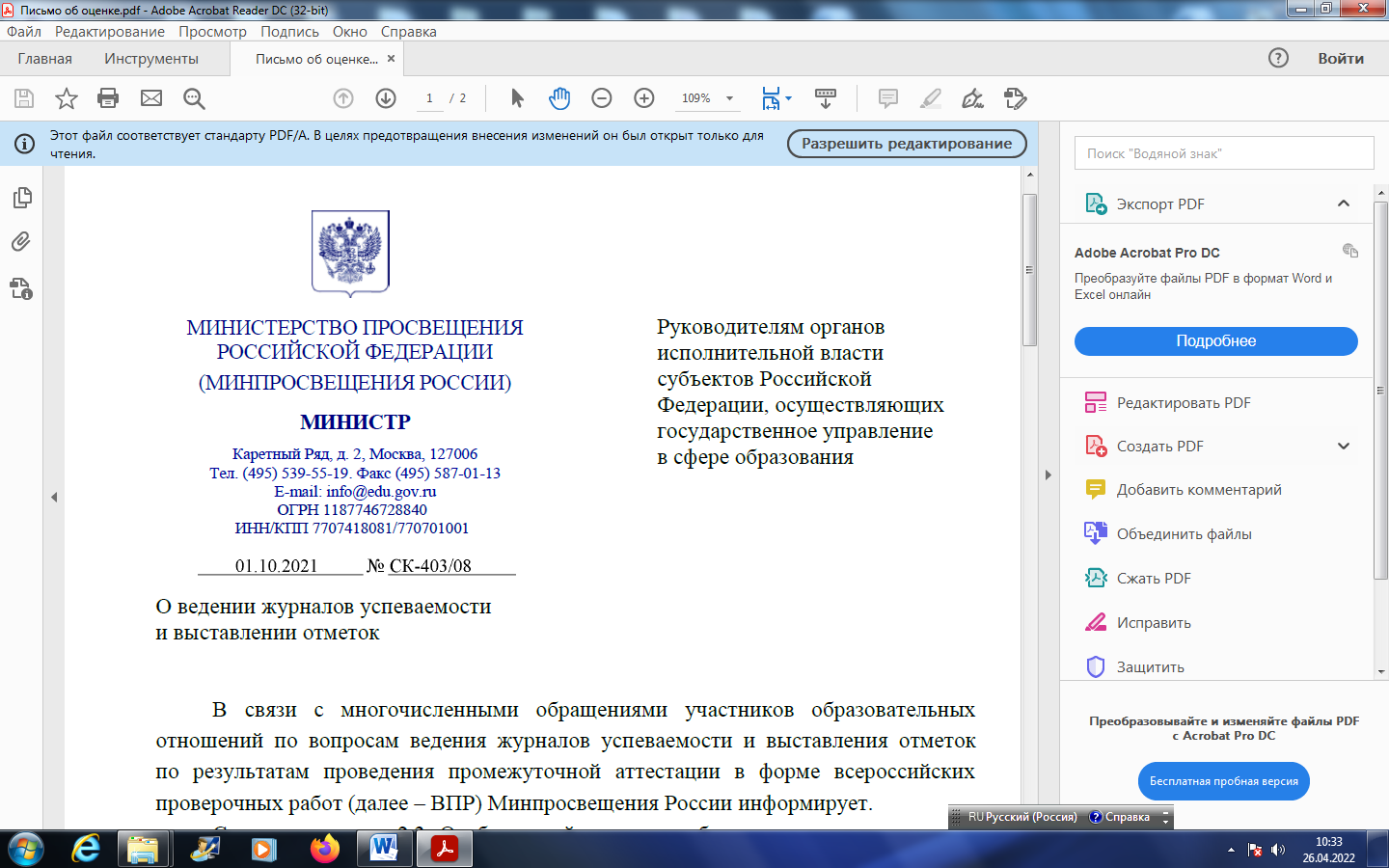 Разработаны новые Методические рекомендации ФИОКО по развитию механизмов управления качеством образования, которые расставляют акценты на трех позициях:1) объективность оценки качества подготовки обучающихся; 2) сбалансированность системы оценки качества подготовки обучающихся; 3) оценка ключевых характеристик качества подготовки обучающихся. Для повышения объективности оценки образовательных результатов рекомендуется организовать комплексные мероприятия по трём направлениям: обеспечение объективности образовательных результатов в рамках конкретной оценочной процедуры в ОО; выявление ОО с необъективными результатами и профилактическая работа с выявленными ОО; формирование у участников образовательных отношений позитивного отношения к объективной оценке образовательных результатов.Для сбалансированности оценки образовательных результатов рекомендуется:снизить количество внутришкольных контрольных работ, соблюдая баланс федеральных и региональных оценочных процедур;разработать график проведения оценочных процедур и разместить на сайте; показать динамику результатов в соответствии с потребностями региональной экономики; обеспечить объективность ВСОКО, на основе независимой оценки: полученные результаты ВПР при соблюдении объективности сопоставляются с прогнозом руководства ОО по каждому предмету и делаются выводы об объективности ВСОКО.Для оценки ключевых характеристик качества подготовки обучающихся:ориентация на задания метапредметного подхода в ВПР;получение информации о базовом и повышенном уровне ВПР;результативность ОГЭ только на выборке школ с объективными результатами (наличие наблюдателей) с учетом репрезентативной выборки;обоснованность региональной оценочной процедуры в соотнесении с федеральной процедурой;функциональная грамотность на основе Общероссийской оценки по модели PISA, ВПР с учетом корреляции отдельных заданий, НИКО.Характеристики системыРесурсы системыКомплексный подход к оценке личностных, метапредметных и предметных результатов Текущие, промежуточные и итоговые результаты на основе корреляции (взаимообусловленности) личностных, метапредметных и предметных результатовРазноуровневый подход в оценке освоения образовательной программыБазовый и повышенный уровень освоения образовательной программы: «выпускник научится» и «выпускник получит возможность научиться».Сочетание оценки достижений учащихся и оценки эффективности образовательной деятельности школыВнутренняя оценка планируемых результатов (метапредметных и предметных) освоения образовательной программы и внешняя оценка: ВПР, НИКО, ГИАРазнообразие методов и форм оценки, сфокусированное на достижение планируемого результатаСтандартизированные письменные и устные работы, проверочные работы, контрольные работы, диагностические работы, проекты, творческие работы, наблюдения, анкеты и др.Динамика достижения планируемых результатовСтартовая диагностика, промежуточная аттестация и итоговый контрольМногобалльная система оценки, зачетная система на основе содержательно-критериальной разработки учителяОперативность и системность оценки в условиях информационного сервисаКомпьютерное тестирование, цифровое представление результатов, дистанционная связь, электронный портфолио ученика, журнал и дневник